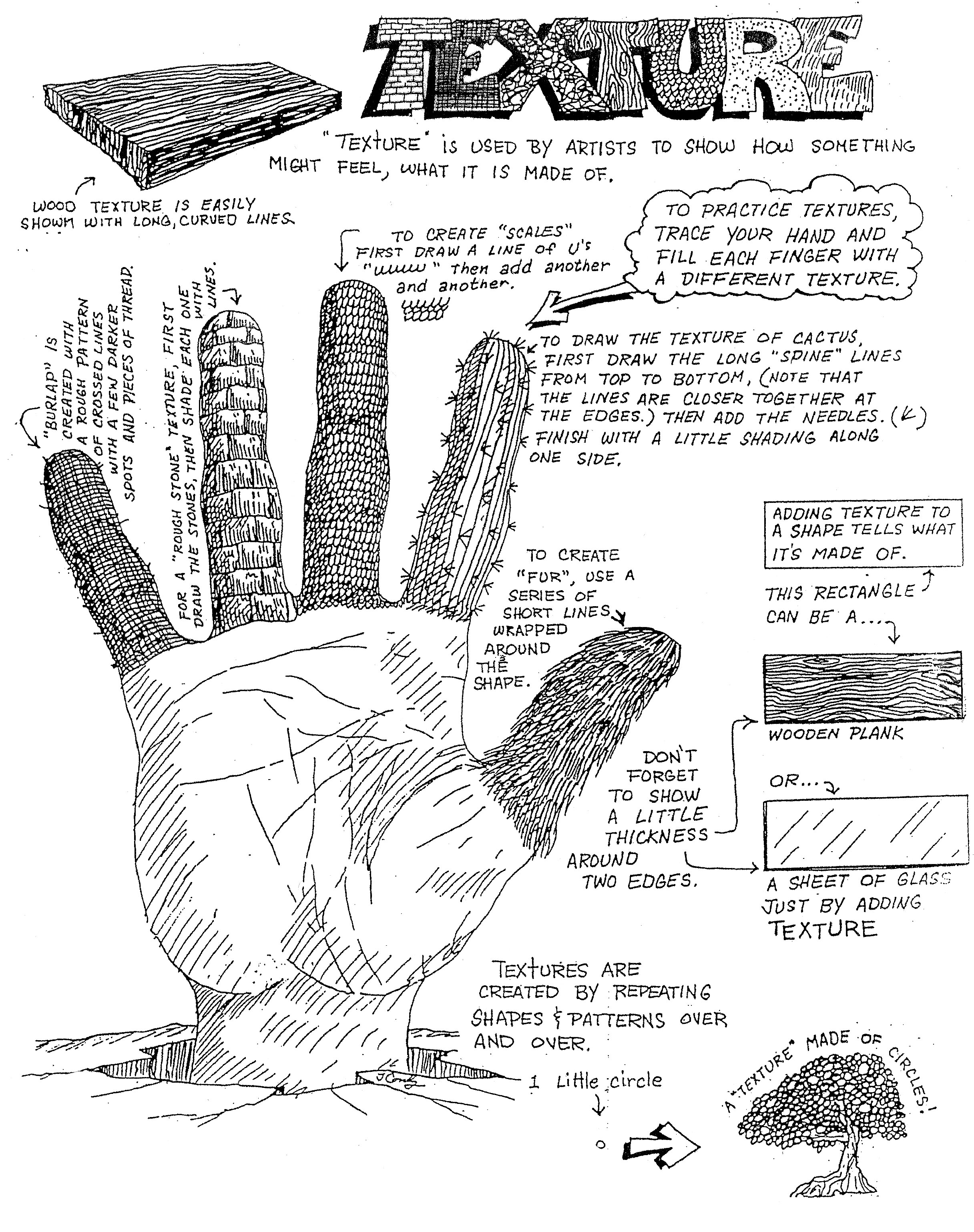 On the following page trace your hand and fill each finger with different types of implied textures. 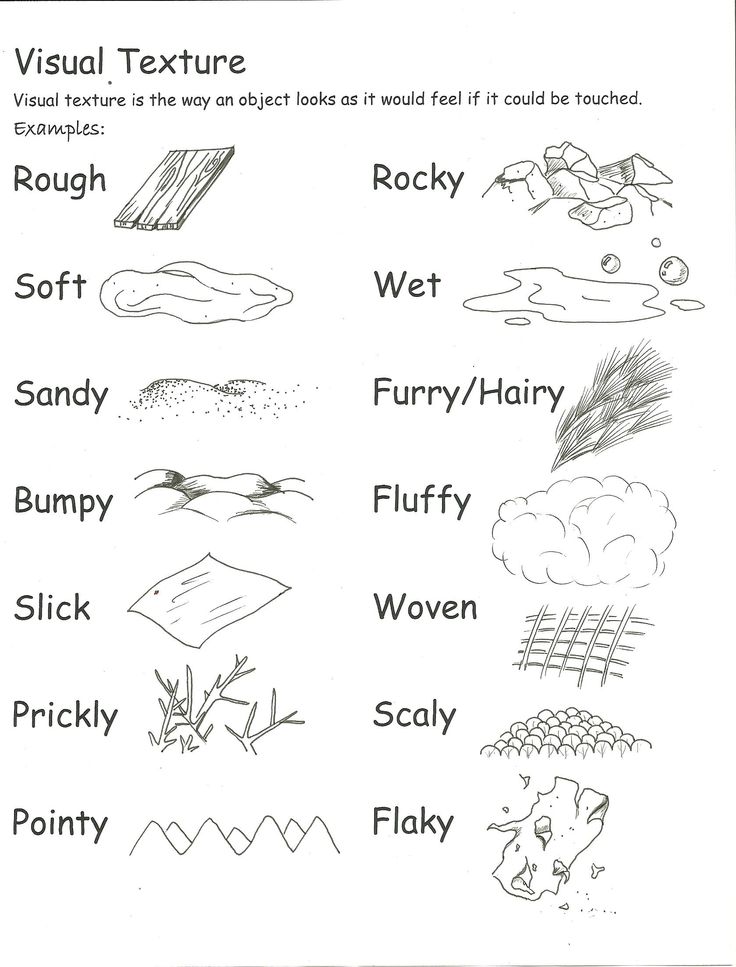 